Course unitDescriptor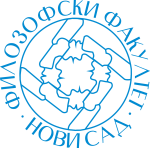 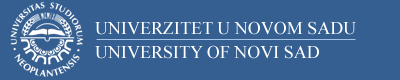 Course unitDescriptorFaculty of PhilosophyFaculty of PhilosophyGENERAL INFORMATIONGENERAL INFORMATIONGENERAL INFORMATIONGENERAL INFORMATIONStudy program in which the course unit is offered
Направление/специальност, для которой реализуется учебная программаStudy program in which the course unit is offered
Направление/специальност, для которой реализуется учебная программаРусский язык и литератураРусский язык и литератураCourse unit title
Название учебного предметаCourse unit title
Название учебного предмета
Русский язык А 1.1 (элементарный уровень 1)
Русский язык А 1.1 (элементарный уровень 1)Course unit codeCourse unit codeType of course unit 
Статус учебного предметаType of course unit 
Статус учебного предметаПредмет по выборуПредмет по выборуLevel of course unit
Образовательный уровеньLevel of course unit
Образовательный уровеньБакалавриатБакалавриатField of Study (please see ISCED)Field of Study (please see ISCED)0231 Language acquisition0231 Language acquisitionSemester when the course unit is offeredСеместрSemester when the course unit is offeredСеместрЗимний семестрЗимний семестрYear of study (if applicable)Курс Year of study (if applicable)Курс Первый курсПервый курсNumber of ECTS allocatedЧисло балловNumber of ECTS allocatedЧисло баллов33Name of lecturer/lecturers
ПреподавательName of lecturer/lecturers
ПреподавательСлободанка Перкучин, Наташа Айджанович,  Майя Крстич, Ирена Суботич, Милорад Милякович, Мелина ПанаотовичСлободанка Перкучин, Наташа Айджанович,  Майя Крстич, Ирена Суботич, Милорад Милякович, Мелина ПанаотовичName of contact personКонтактное лицоName of contact personКонтактное лицоНаташа АйджановичНаташа АйджановичMode of course unit delivery
Вид обученияMode of course unit delivery
Вид обученияОчный, практические занятияОчный, практические занятияCourse unit pre-requisites (e.g. level of language required, etc)ПредпосылкиCourse unit pre-requisites (e.g. level of language required, etc)ПредпосылкиСтудент никогда раньше не изучал русский язык, либо ему не удалось сдать классификационный тест более высокого уровня.Студент никогда раньше не изучал русский язык, либо ему не удалось сдать классификационный тест более высокого уровня.PURPOSE AND OVERVIEW (max 5-10 sentences)
Цель освоения учебного предметаPURPOSE AND OVERVIEW (max 5-10 sentences)
Цель освоения учебного предметаPURPOSE AND OVERVIEW (max 5-10 sentences)
Цель освоения учебного предметаPURPOSE AND OVERVIEW (max 5-10 sentences)
Цель освоения учебного предметаФормирование артикуляционной базы, овладение русской графикой, развитие навыков аудирования, чтения, письма и говорения на корпусе ограниченного числа тем и ситуаций на самом элементарном уровне.Формирование артикуляционной базы, овладение русской графикой, развитие навыков аудирования, чтения, письма и говорения на корпусе ограниченного числа тем и ситуаций на самом элементарном уровне.Формирование артикуляционной базы, овладение русской графикой, развитие навыков аудирования, чтения, письма и говорения на корпусе ограниченного числа тем и ситуаций на самом элементарном уровне.Формирование артикуляционной базы, овладение русской графикой, развитие навыков аудирования, чтения, письма и говорения на корпусе ограниченного числа тем и ситуаций на самом элементарном уровне.LEARNING OUTCOMES (knowledge and skills)
Компетенции студента, формируемые в результате освоения учебного предметаLEARNING OUTCOMES (knowledge and skills)
Компетенции студента, формируемые в результате освоения учебного предметаLEARNING OUTCOMES (knowledge and skills)
Компетенции студента, формируемые в результате освоения учебного предметаLEARNING OUTCOMES (knowledge and skills)
Компетенции студента, формируемые в результате освоения учебного предметаПо окончании курса будут усвоены и закреплены основные знания по фонетике, графике и орфографии, развита способность правильной артикуляции русских звуков, умение читать, говорить, понимать на слух и писать на элементарном уровне несложные предложения о себе и окружающей среде по темам и текстам первой половины учебника.По окончании курса будут усвоены и закреплены основные знания по фонетике, графике и орфографии, развита способность правильной артикуляции русских звуков, умение читать, говорить, понимать на слух и писать на элементарном уровне несложные предложения о себе и окружающей среде по темам и текстам первой половины учебника.По окончании курса будут усвоены и закреплены основные знания по фонетике, графике и орфографии, развита способность правильной артикуляции русских звуков, умение читать, говорить, понимать на слух и писать на элементарном уровне несложные предложения о себе и окружающей среде по темам и текстам первой половины учебника.По окончании курса будут усвоены и закреплены основные знания по фонетике, графике и орфографии, развита способность правильной артикуляции русских звуков, умение читать, говорить, понимать на слух и писать на элементарном уровне несложные предложения о себе и окружающей среде по темам и текстам первой половины учебника.SYLLABUS (outline and summary of topics)
Содержание предметаSYLLABUS (outline and summary of topics)
Содержание предметаSYLLABUS (outline and summary of topics)
Содержание предметаSYLLABUS (outline and summary of topics)
Содержание предметаОзнакомление с фонетической системой русского языка, основами морфологии и синтаксиса (категория рода, числа и падежа, именительный, винительный и предложный падежи единственного и множественного числа изменяемых частей речи, неопределённая форма глагола, настоящее время ― I и II спряжение, прошедшее время, простое и простое распространённое предложение). Лексика и словосочетания, относящиеся к темам первой половины учебника (знакомство, просьба, прощение, информация, допущение, запрещение, конструкции обладания у меня есть / у меня нет, страны мира, национальности, языки, профессии, предметы и ситуации в классе, дома, на улице, на рынке, в магазине, у врача).Ознакомление с фонетической системой русского языка, основами морфологии и синтаксиса (категория рода, числа и падежа, именительный, винительный и предложный падежи единственного и множественного числа изменяемых частей речи, неопределённая форма глагола, настоящее время ― I и II спряжение, прошедшее время, простое и простое распространённое предложение). Лексика и словосочетания, относящиеся к темам первой половины учебника (знакомство, просьба, прощение, информация, допущение, запрещение, конструкции обладания у меня есть / у меня нет, страны мира, национальности, языки, профессии, предметы и ситуации в классе, дома, на улице, на рынке, в магазине, у врача).Ознакомление с фонетической системой русского языка, основами морфологии и синтаксиса (категория рода, числа и падежа, именительный, винительный и предложный падежи единственного и множественного числа изменяемых частей речи, неопределённая форма глагола, настоящее время ― I и II спряжение, прошедшее время, простое и простое распространённое предложение). Лексика и словосочетания, относящиеся к темам первой половины учебника (знакомство, просьба, прощение, информация, допущение, запрещение, конструкции обладания у меня есть / у меня нет, страны мира, национальности, языки, профессии, предметы и ситуации в классе, дома, на улице, на рынке, в магазине, у врача).Ознакомление с фонетической системой русского языка, основами морфологии и синтаксиса (категория рода, числа и падежа, именительный, винительный и предложный падежи единственного и множественного числа изменяемых частей речи, неопределённая форма глагола, настоящее время ― I и II спряжение, прошедшее время, простое и простое распространённое предложение). Лексика и словосочетания, относящиеся к темам первой половины учебника (знакомство, просьба, прощение, информация, допущение, запрещение, конструкции обладания у меня есть / у меня нет, страны мира, национальности, языки, профессии, предметы и ситуации в классе, дома, на улице, на рынке, в магазине, у врача).LEARNING AND TEACHING (planned learning activities and teaching methods) 
Методы реализации учебного процессаLEARNING AND TEACHING (planned learning activities and teaching methods) 
Методы реализации учебного процессаLEARNING AND TEACHING (planned learning activities and teaching methods) 
Методы реализации учебного процессаLEARNING AND TEACHING (planned learning activities and teaching methods) 
Методы реализации учебного процессаТрадиционный и сознательно-коммуникативный методы. Взаимодействие преподавателя со студентами при развитии навыков чтения, письма, аудирования и разговорной речи, усвоения лексики и грамматики элементарного уровня на основании учебного материала, предусмотренного учебником.Традиционный и сознательно-коммуникативный методы. Взаимодействие преподавателя со студентами при развитии навыков чтения, письма, аудирования и разговорной речи, усвоения лексики и грамматики элементарного уровня на основании учебного материала, предусмотренного учебником.Традиционный и сознательно-коммуникативный методы. Взаимодействие преподавателя со студентами при развитии навыков чтения, письма, аудирования и разговорной речи, усвоения лексики и грамматики элементарного уровня на основании учебного материала, предусмотренного учебником.Традиционный и сознательно-коммуникативный методы. Взаимодействие преподавателя со студентами при развитии навыков чтения, письма, аудирования и разговорной речи, усвоения лексики и грамматики элементарного уровня на основании учебного материала, предусмотренного учебником.REQUIRED READING
Литература (учебники и учебные пособия)REQUIRED READING
Литература (учебники и учебные пособия)REQUIRED READING
Литература (учебники и учебные пособия)REQUIRED READING
Литература (учебники и учебные пособия)Учебник: Л. В. Миллер, Л. В. Политова, И. Я Рыбакова, Жили-были... 28 уроков русского языка для начинающих. Учебник/ Рабочая тетрадь, Санкт Петербург, 2004.В. Е. Антонова, М. М. Нахабина, М. В.Сафронова, А. А.Толстых, Дорога в Россию. Учебник русского языка (элементарный уровень), Санкт-Петербург-Москва, 2008.Грамматика: Р. Мароевич, Грамматика русского языка, Нови-Сад, 1989.Дополнительная литература: М. Н. Аникина, Лестница. Книга-практикум. Начинаем изучать русский язык. Москва, 2005.Словарь: Н. Айджанович, К. Юршич-Хузян, Русско-сербский словарь (дополнение к учебнику Л. В. Миллер, Л. В. Политова, И. Я. Рыбакова: Жили-были... ― 28 уроков русского языка для начинающих, Санкт-Петербург, "Златоуст", 1998), Нови-Сад, 2004.Учебник: Л. В. Миллер, Л. В. Политова, И. Я Рыбакова, Жили-были... 28 уроков русского языка для начинающих. Учебник/ Рабочая тетрадь, Санкт Петербург, 2004.В. Е. Антонова, М. М. Нахабина, М. В.Сафронова, А. А.Толстых, Дорога в Россию. Учебник русского языка (элементарный уровень), Санкт-Петербург-Москва, 2008.Грамматика: Р. Мароевич, Грамматика русского языка, Нови-Сад, 1989.Дополнительная литература: М. Н. Аникина, Лестница. Книга-практикум. Начинаем изучать русский язык. Москва, 2005.Словарь: Н. Айджанович, К. Юршич-Хузян, Русско-сербский словарь (дополнение к учебнику Л. В. Миллер, Л. В. Политова, И. Я. Рыбакова: Жили-были... ― 28 уроков русского языка для начинающих, Санкт-Петербург, "Златоуст", 1998), Нови-Сад, 2004.Учебник: Л. В. Миллер, Л. В. Политова, И. Я Рыбакова, Жили-были... 28 уроков русского языка для начинающих. Учебник/ Рабочая тетрадь, Санкт Петербург, 2004.В. Е. Антонова, М. М. Нахабина, М. В.Сафронова, А. А.Толстых, Дорога в Россию. Учебник русского языка (элементарный уровень), Санкт-Петербург-Москва, 2008.Грамматика: Р. Мароевич, Грамматика русского языка, Нови-Сад, 1989.Дополнительная литература: М. Н. Аникина, Лестница. Книга-практикум. Начинаем изучать русский язык. Москва, 2005.Словарь: Н. Айджанович, К. Юршич-Хузян, Русско-сербский словарь (дополнение к учебнику Л. В. Миллер, Л. В. Политова, И. Я. Рыбакова: Жили-были... ― 28 уроков русского языка для начинающих, Санкт-Петербург, "Златоуст", 1998), Нови-Сад, 2004.Учебник: Л. В. Миллер, Л. В. Политова, И. Я Рыбакова, Жили-были... 28 уроков русского языка для начинающих. Учебник/ Рабочая тетрадь, Санкт Петербург, 2004.В. Е. Антонова, М. М. Нахабина, М. В.Сафронова, А. А.Толстых, Дорога в Россию. Учебник русского языка (элементарный уровень), Санкт-Петербург-Москва, 2008.Грамматика: Р. Мароевич, Грамматика русского языка, Нови-Сад, 1989.Дополнительная литература: М. Н. Аникина, Лестница. Книга-практикум. Начинаем изучать русский язык. Москва, 2005.Словарь: Н. Айджанович, К. Юршич-Хузян, Русско-сербский словарь (дополнение к учебнику Л. В. Миллер, Л. В. Политова, И. Я. Рыбакова: Жили-были... ― 28 уроков русского языка для начинающих, Санкт-Петербург, "Златоуст", 1998), Нови-Сад, 2004.ASSESSMENT METHODS AND CRITERIA
Формы и критерии оценки контроля знанийASSESSMENT METHODS AND CRITERIA
Формы и критерии оценки контроля знанийASSESSMENT METHODS AND CRITERIA
Формы и критерии оценки контроля знанийASSESSMENT METHODS AND CRITERIA
Формы и критерии оценки контроля знанийПосещение и работа на уроке – 10 баллов;
Контрольный тест – 20 баллов;
Устное изложение – 10 баллов;Экзамен (тест) – 60 баллов.Посещение и работа на уроке – 10 баллов;
Контрольный тест – 20 баллов;
Устное изложение – 10 баллов;Экзамен (тест) – 60 баллов.Посещение и работа на уроке – 10 баллов;
Контрольный тест – 20 баллов;
Устное изложение – 10 баллов;Экзамен (тест) – 60 баллов.Посещение и работа на уроке – 10 баллов;
Контрольный тест – 20 баллов;
Устное изложение – 10 баллов;Экзамен (тест) – 60 баллов.LANGUAGE OF INSTRUCTIONЯзык обученияLANGUAGE OF INSTRUCTIONЯзык обученияLANGUAGE OF INSTRUCTIONЯзык обученияLANGUAGE OF INSTRUCTIONЯзык обученияРусский.Русский.Русский.Русский.